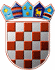              REPUBLIKA HRVATSKA
   KRAPINSKO-ZAGORSKA ŽUPANIJA                   UPRAVNI ODJEL ZA       OBRAZOVANJE, KULTURU, ŠPORT                  I TEHNIČKU KULTURUKLASA: 112-03/24-01/04URBROJ: 2140-10/1-24-11Krapina,  28 . ožujka 2024.                     Temeljem članka 24. stavka 6. Zakona o službenicima i namještenicima u lokalnoj i područnoj (regionalnoj) samoupravi („Narodne novine“, broj 98/08., 61/11.,  4/18. i 112/19.), u postupku Oglasa za prijam u službu na određeno vrijeme u Upravni odjel za obrazovanje, kulturu, šport i tehničku kulturu, pročelnica Upravnog odjela za obrazovanje, kulturu, šport i tehničku kulturu, donosiODLUKUo poništenju Oglasa za prijam u službu na određeno vrijeme u Upravni odjel za obrazovanje, kulturu, šport i tehničku kulturu	1.    Oglas za prijam u službu na određeno vrijeme u Upravni odjel za obrazovanje, kulturu, šport i tehničku kulturu KLASA: 112-03/24-01/04, URBROJ: 2140-10/1-24-1 od 13. ožujka 2024. godine,  objavljen dana 13. ožujka 2024. godine pri Hrvatskom zavodu za zapošljavanje Područnom uredu Krapina i na mrežnoj stranici Krapinsko-zagorske županije, poništava se.	2.   Protiv ove Odluke nije dopušteno podnošenje pravnih lijekova.                      3.   Ova Odluka objaviti će se  na web stranici Krapinsko-zagorske županije.       								                   PROČELNICA     		Mirjana Smičić Slovenec